MAGYAR POINTER CLUB Államilag Elismert Tenyésztő Szervezet
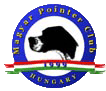 ALOMBEJELENTŐKennelnév:…………………………………………………….…………….………………………………….
Apa neve: ………………………………………………………………	Tkv.száma: ………………………

Eredményei: ………………………………………………………………………………………….………...
Anya neve: ……………………………………………………………..    	Tkv.száma: ………………………

Eredményei: ……………………………………………………………………………………………………
Tenyésztő neve és címe:………….……………………………………………………………………………..Telefonszáma : ………………..…………..…  A kölykök születésének ideje: ……………………………….Az alom megtekinthető az alábbi címen: ………………………………………………...…………………….
A szülők Tenyész engedély fénymásolatát, egyéb bírálati lapok és championátusok fénymásolatát az Alombejelentőhöz csatolni kell!…………………………………………..TenyésztőA tenyésztésvezető tölti ki!								ph.

Érkezett: …………………………………					Magyar Pointer Club	KANOKKANOKKANOKKANOKKANOKNév:Név:Szín:Mikrochip szám:1.2.3.4.5.6.7.SzukákSzukákSzukákSzukákSzukákNév:Szín:Mikrochip szám:1.1.2.2.3.3.4.4.5.5.6.6.7.7.